CUDA I DZIWYW przestrzeni kosmicznejWtorek 13.04.2021r.1. Zainteresowanie dzieci tą tematyką. • Odczytywanie nazw planet (Karta pracy, cz. 3, nr 70)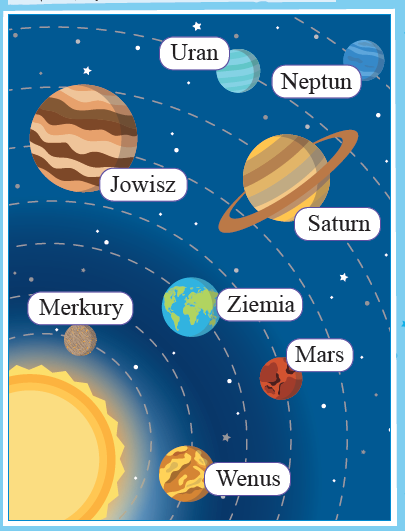 •  Wyjaśnianie znaczenia słów: kosmos - cała przestrzeń, która nas otacza i wszystko, co się w niej znajduje,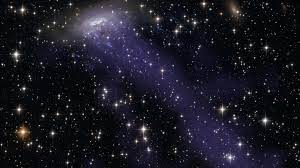 planety - ciało niebieskie krążące wokół jakiejś gwiazdy, świecące odbitym od niej światłem,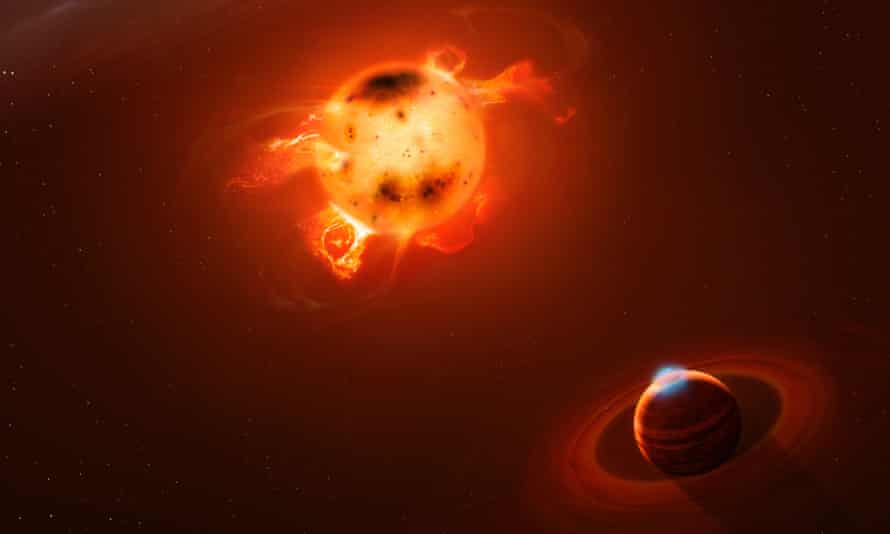 przestrzeń międzyplanetarna - przestrzeń między ciałami niebieskimi naszego Układu Słonecznego,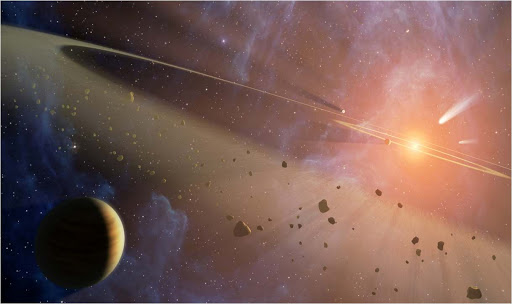 Układ Słoneczny - zespół ciał niebieskich złożony ze Słońca i obiegających dokoła niego ośmiu planet,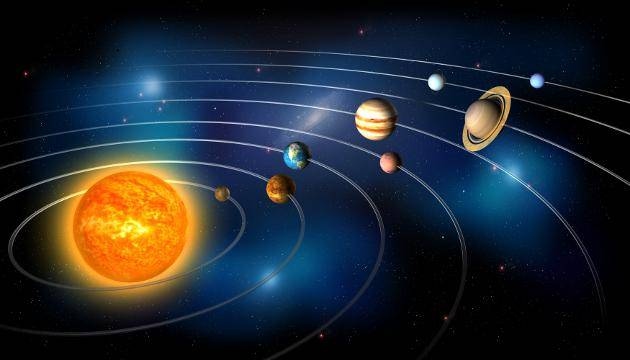 rakieta - obiekt latający wprawiany w ruch silnikiem odrzutowym, służący do lotów kosmicznych, 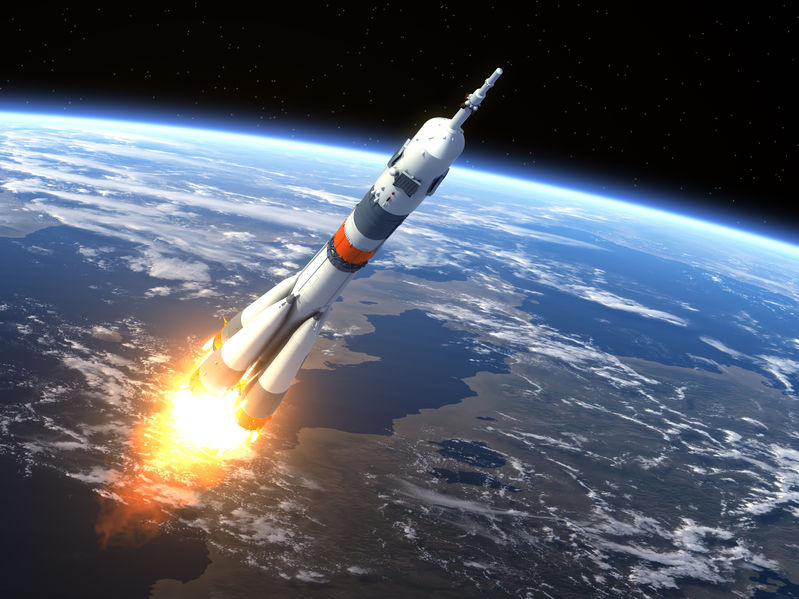 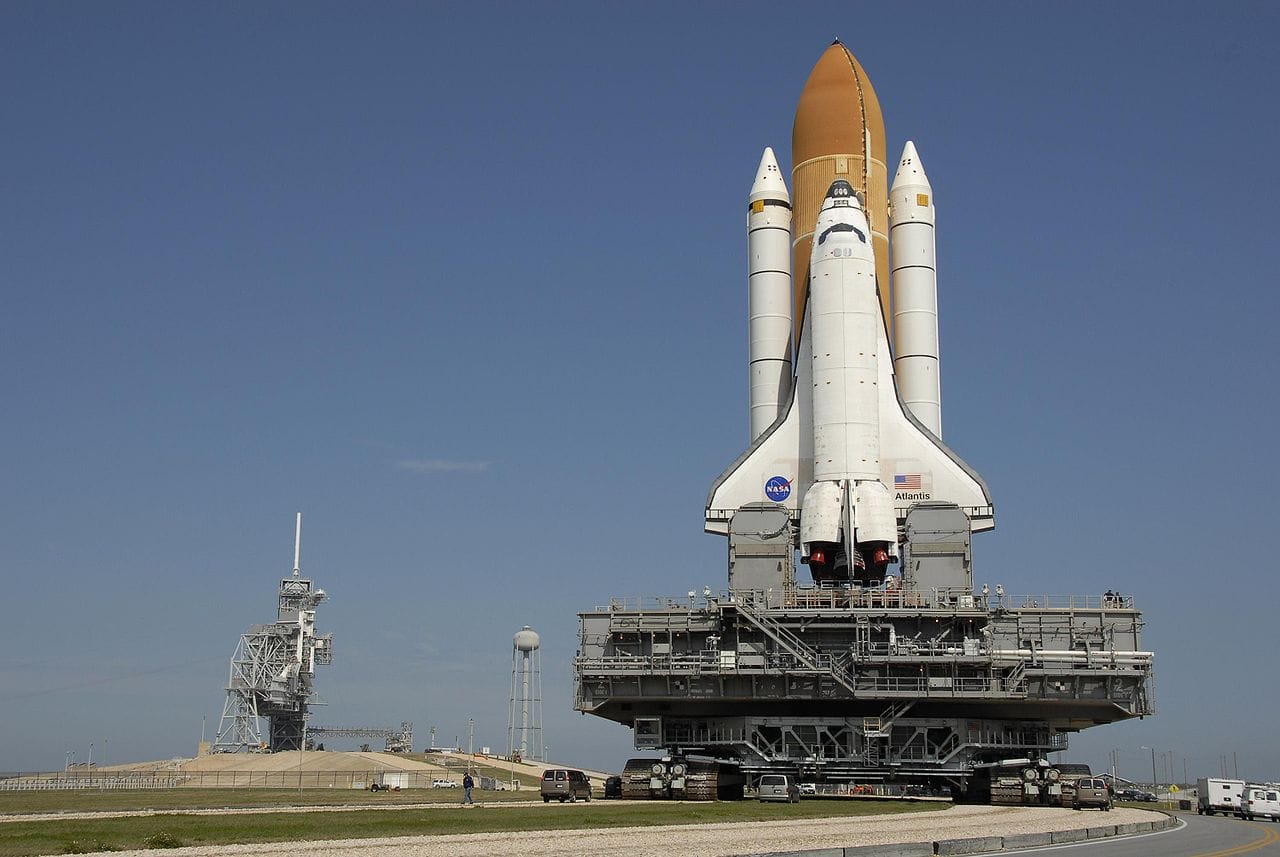 UFO - niezidentyfikowany obiekt latający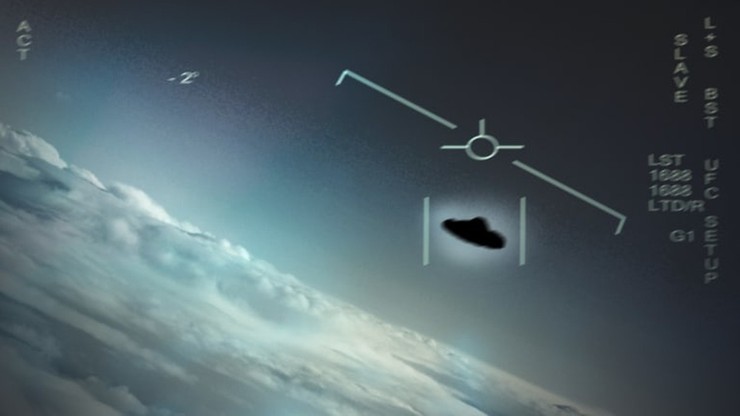 2. Słuchanie opowiadania Schima Schimmela „Dzieci Ziemi – pamiętajcie”https://www.youtube.com/watch?v=xz8Hene7odkGdzieś w najgłębszej aksamitnej czerni wszechświata krąży cudownie błękitny świat. Z daleka wygląda on jak prześliczna, niebiesko-biała, zamglona marmurowa kula. Ale im bardziej się zbliżamy, tym więcej widzimy kolorów – czerwienie, brązy, żółcie i wszystkie odcienie zieleni.Jest wiele światów unoszących się w przestrzeni, ale ten świat jest szczególny. To nie jest zwykły świat. Są bowiem na nim zwierzęta. Miliardy zwierząt. Więcej zwierząt niż wszystkich gwiazd, które mrugają z nocnego nieba.A wszystkie owe zwierzęta są dziećmi tego świata. Ponieważ ten świat jest ich Matką.My zaś nazywamy go Matką Ziemią. Zwierzęta nie są same na Matce Ziemi. Żyją tu również ludzie. Miliardy ludzi. Jest ich więcej niż gwiazd, które mrugają z nocnego nieba. Oni także są dziećmi Matki Ziemi. Tak więc zwierzęta i ludzie, i Matka Ziemia – to jedna wielka rodzina. I bawią się tu delfiny. I śpiewają ptaki. I tańczą gazele. I żyją ludzie.W najgłębszej aksamitnej czerni wszechświata krąży rodzina Matki Ziemi. I zwierzęta pamiętają.One pamiętają Matkę Ziemię z czasów, zanim pojawili się na niej ludzie.Pamiętają czas, gdy lasy były gęste, bujne i zielone. Gdy oceany i rzeki, i jeziora były przejrzyste i krystalicznie czyste. Gdy niebo było jasne i tak błękitne.Zwierzęta pamiętają też chwile, kiedy ujrzały pierwszych ludzi.Na początku zaledwie kilku. A potem coraz więcej i więcej, aż ludzie rozeszli się po całej Matce Ziemi.Mimo to nadal zwierząt było więcej niż ludzi. I ludzie dzielili się Matką Ziemią ze zwierzętami.Jeszcze pamiętali, że zwierzęta są ich siostrami i braćmi. Jeszcze pamiętali, że stanowią cząstkę jednej wielkiej rodziny. I zwierzęta, i ludzie – to oczy i uszy, i serce Matki Ziemi. Więc kiedy bawiły się delfiny, bawiła się Matka Ziemia. Kiedy śpiewały ptaki, Matka Ziemia śpiewała. Kiedy tańczyły gazele, Matka Ziemia tańczyła. A kiedy ludzie kochali, kochała i Matka Ziemia.Mijały lata, rodzili się ludzie. Coraz więcej i więcej, i więcej. Aż wreszcie ludzi było więcej niż zwierząt. I ludzie zapomnieli. Zapomnieli dzielić się ze zwierzętami ziemią i wodą, i niebem Matki Ziemi. Zapomnieli, że zwierzęta to ich siostry i bracia. Zapomnieli, że wszyscy są cząstką jednej wielkiej rodziny Matki Ziemi. Ludzie zapomnieli. Ale zwierzęta pamiętały. Wiedziały, że kiedyś będą musiały ludziom o tym przypomnieć.I teraz każdego dnia nasze siostry i bracia przypominają. Bo kiedy bawią się delfiny, ludzie pamiętają. Kiedy śpiewają ptaki, także pamiętają. Kiedy tańczą gazele, także pamiętają.A kiedy ludzie będą pamiętać, będą też kochać.• Rozmowa na temat opowiadania:- Jak wyglądała Matka Ziemia zanim pojawili się na niej ludzie?- Czy ludzie, zwierzęta i Matka ziemia żyli w zgodzie?- Co takiego z czasem się stało?- O czym musimy pamiętać?Mamy tylko jedną Matkę Ziemię i musimy szanować i rośliny i zwierzęta i ludzie samych siebie nawzajem. Pamiętaj o tym.3. Słuchanie piosenki „Ziemia to wyspa zielona”https://www.youtube.com/watch?v=-ZQTnkXpcCAI. Nie warto mieszkać na Marsie,nie warto mieszkać na Wenus.Na Ziemi jest życie ciekawsze,powtarzam to każdemu.Ref.: Bo Ziemia to wyspa,to wyspa zielonawśród innych dalekich planet.To dom jest dla ludzi,dla ludzi i zwierząt,więc musi być bardzo zadbany.II. Chcę poznać życie delfinówi wiedzieć, co piszczy w trawie.Zachwycać się lotem motylai z kotem móc się pobawić.Ref.: Bo Ziemia to wyspa, …III. Posadźmy kwiatów tysiące,posadźmy krzewy i drzewa.Niech z nieba uśmiecha się Słońce,pozwólmy ptakom śpiewać.Ref.: Bo Ziemia to wyspa, …PRACA W KARTACH PRACYKarta pracy, cz. 3, nr 70 i 71